Ministero dell’Istruzione, dell’Università e della Ricerca Ufficio Scolastico Regionale per la Lombardia 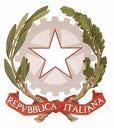 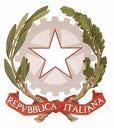 Ufficio IV - Ambito Territoriale di BresciaVia S.Antonio, 14 - 25133 Brescia - Codice  Ipa: m_piProt. n. MIUR AOO USPBS R.U.   prot.  3279                del  18 febbraio 2016Ai Dirigenti Scolastici
Istituti secondari di secondo grado statali e paritariAi Docenti referenti di competenza per oggetto A tutti gli Studenti maturandi ed ai loro Genitorip.c. Ai Genitori del Forum provinciale FoPAGSOggetto: Invito all’evento dedicato agli studenti maturandi 2016.                 I maturandi si incontrano: “Maturi al punto giusto”  - Sabato 12 marzo 2016 -  Pala Banco di Brescia                ore 8.30 – 13.00.  L’Ufficio per l’Educazione, la scuola e l’Università della Diocesi di Brescia e la Fondazione Comunità e scuola di “Comunità e scuola”, con la collaborazione dell’Ufficio Scolastico Territoriale di Brescia, con l’adesione del Forum provinciale delle Associazioni dei Genitori nella Scuola FoPAGS ,  della Consulta provinciale studentesca e il patrocinio del Sindaco di Brescia, della Provincia e di molte altre istituzioni, promuovono l’iniziativa formativa, in forma di evento di animazione, “ Maturi al punto giusto” 2016, seconda edizione.   La finalità è di permettere l’incontro e la socializzazione costruttiva di tutti gli “studenti maturandi 2016” di Brescia e provincia, alla presenza di adulti significativi, in un simbolico incontro di passaggio iniziatico verso l’adultità. L’evento permette di dare valore personale e sociale alla conclusione degli studi secondari, quale momento importante di decisioni rispetto al proprio futuro, ma è anche un messaggio alla comunità civile che dia voce ai giovani e renda visibile l’impegno della scuola bresciana. “Maturi al punto giusto” è un evento formativo rivolto ai maturandi di tutte le scuole bresciane, ma anche ai loro insegnanti e genitori; parole chiave per comprendere la manifestazione sono: orientamento alla vita, educazione alla cittadinanza attiva e responsabile, ascolto e dialogo fra generazioni. Gli Istituti secondari di secondo grado, statali e paritari, sono chiamati a far partecipare gli studenti, che, per ottenere informazioni ulteriori ed il coupon d’ingresso gratuito, si devono registrare al sito www.maturialpuntogiusto.it  . Lo stesso sito sarà via via aggiornato con materiali in preparazione all’evento.L’organizzazione rilascerà ad ogni partecipante un attestato di presenza, utilizzabile a scuola per giustificare l’assenza.Programma di massima dell’evento formativoore 8.30: Accoglienza attiva degli studenti con tappe fra stands appositamente allestiti (Università degli studi di Brescia e Università Cattolica, mondo del lavoro, associazionismo, volontariato)ore 9.30 – 13.00: Apertura delle attività formative con S.E. Mons. Luciano Monari Vescovo di Brescia, Presidente della Provincia, Sindaco di Brescia, Dirigente UST IV AT di Brescia, Università degli Studi di Brescia e Università Cattolica, realtà imprenditoriale. A seguire: interventi e testimonianze, scambio dialogico tra adulti e giovani ospiti, musica, animazione a cura della cooperativa “La nuvola nel sacco”, improvvisazione teatrale Brescia, musicisti del Conservatorio di Brescia.  In considerazione della valenza educativa dell’offerta si sostiene la massima adesione ed è gradito porgere cordiali saluti.	                  Dirigente reggente
	                 Mario Maviglia     Firma autografa sostituita a mezzo stampa ai sensi e per gli effetti dell'art. 3, c. 2, D. Lgs. n. 39/1993MM/fdc  Referente prof.ssa Federica Di Cosimo tel uff 030 2012258 - e mail federica.dicosimo@istruzione.it 